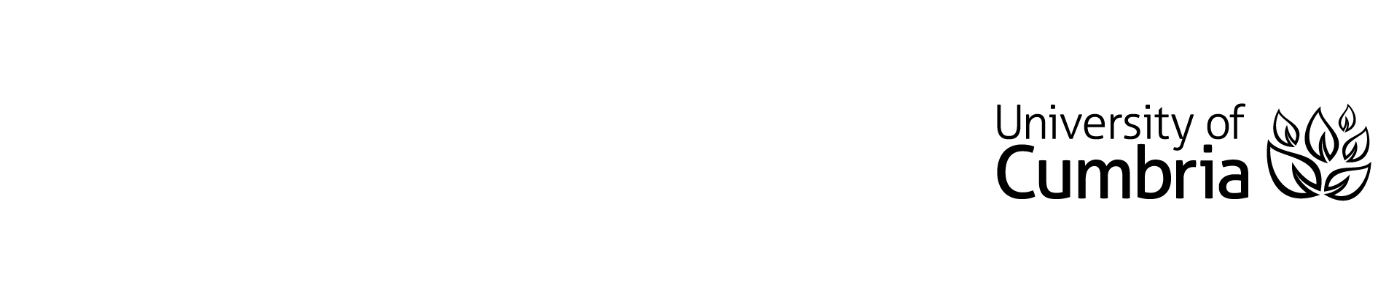 UNIVERSITY OF CUMBRIACOURSEWORK REASSESSMENT REQUIREMENT Module Code: LAWS 6205Module Title: Medical Law and Ethics Tutor: Fiona BuchananTitle of the item of work: Medical law and Ethics Coursework 2 Word limit: 1500 wordsSubmission deadline: 4pm on 3rd May 2024In accordance with university assessment regulations, please ensure that you include the following declaration at the start of your work confirming that the work submitted is your own work:  “I declare that the material contained in this assessment is the result of my own work and that due acknowledgement has been given in the bibliography and references to ALL published and unpublished sources. I confirm that I have reviewed the guidance at https://my.cumbria.ac.uk/Student-Life/Learning/Skills-Cumbria/Referencing-and-Avoiding-Plagiarism/  on academic integrity to ensure I understand the requirements.”  Note that your declaration will not form part of the word count. Further information regarding content and format can be found within the Law Coursework Guide.ANSWER ONE OF THE FOLLOWING THREE QUESTIONS:1. With reference to recent legal challenges and proposals for reform of current law, critically discuss whether English law should continue to criminalise assisted suicide.2. Critically evaluate the proposition that ‘English law recognises a woman’s right to have an abortion.’3. Critically consider the circumstances in which a breach of medical confidentiality could be considered justifiable. Assessment Criteria  There are 5 broad categories of criteria:  Knowledge – of the relevant law  Understanding & Application – of how the law is applied to facts or has any practical or policy implications Analysis & Evaluation – consideration of alternatives, detailed meanings and strengths and weaknesses of relevant law, practice, policy etc. Research – finding and using an appropriate range of relevant sources Structure & Presentation – logical structure, clear language and presentation as required by the assessment format These criteria will be used within modules to aid discussion about assessment and feedback and to act as a general guide. They are indicative and are not intended as a comprehensive list of every feature that could be in an assessment. They will often overlap but are presented separately for clarity. Please note that the mark you are awarded reflects the tutor’s overall impression based on these criteria. While you may receive a high mark there may be areas of weakness. Equally, you may receive a low mark but there could still be strengths in your work. You should take note of the feedback, build on your strengths and learn from and minimise your weaknesses.SUBMISSION DATE AS PER STUDENT PORTAL(please tick as appropriate but must be completed)To be submitted via Blackboard in accordance with instructions given by the course team, and your Assessment contract where applicable. 